OVL #1 – Durham College – November 8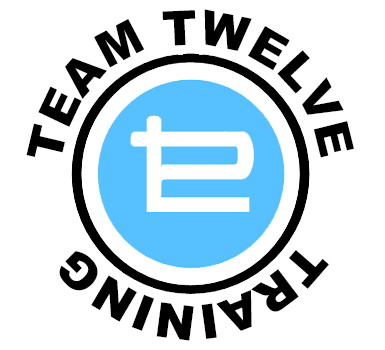 MENPool Play Games will be 3 sets to 25 pointsMatches will start at times listed on the sheet – minimum of 10 minutes after last matchPlayoff Games will be 2/3 – 15points in the final setWOMENPool Play Games will be 2 sets to 25 pointsMatches will start 10 minutes after the previous match endsPlayoff Games will be 2/3 – 15 points in the final setOVL #1 – Durham College – November 8Tournament Schedule:() – indicates work team for that match – Women’s drawMen’s work team is the team in that pool that is not playing in the match*The team that has worked the least games.  If the same, then a coin toss is done.  Teams 3 and 4 will have done the least work duties.** - Coin toss between two teams that lost in the semi finals.Pool APool BPool CRuffridersEurohausBig Dig BanditsDirty SouthBarrie DiggersDurham Attack MenPakmen 18UDurham Attack 18UCentennial CollegePool ADurham AttackAlmeria CrewKaboomPrimeRogueTime:Court 1:Court 2:Court 3:Time:Court #49:00P1 – 1 vs. 2 (5)9:00P2 – 3 vs. 4 (5)10:00Ruffriders vs. Pakmen 18UEurohaus vs. Durham Attack 18UBig Dig Bandits vs. Centennial College9:45P3 – 1 vs. 5 (2)11:15Pakmen 18U vs. Dirty South Barrie Diggers vs. Durham Attack 18UDurham Attack Men vs. Centennial College10:30P4 – 2 vs. 3 (1)12:30Ruffriders vs. Dirty SouthEurohaus vs. Barrie DiggersBig Dig Bandits vs. Durham Attack Men11:15P5 – 1 vs. 4 (3)1:15B3rd vs. C3rd – play in gameB1 vs. A3 – Quarter #1C1 vs. A2 – Quarter #2 12:00P6 – 2 vs. 5 (4)2:30A1 vs. Winner of Play-In Game – Quarter #3C2 vs. B2 – Quarter #4P10 – 3 vs. 5 (1)12:45P7 – 1 vs. 3 (5)3:45Semi #1 – Q1 and Q2 WinnersSemi #2 – Q3 and Q4 WinnersWomen’s Semi #1 – 1st vs. 4th (5th place)1:30P8 – 4 vs. 5 (2)5:00MEN’S FINAL (**)WOMEN’S FINAL (*)2:15P9 – 2 vs. 4 (1)3:45Women’s Semi #2 – 2nd vs. 3rd (5th place)